Pleasant Valley Girls Track and Field       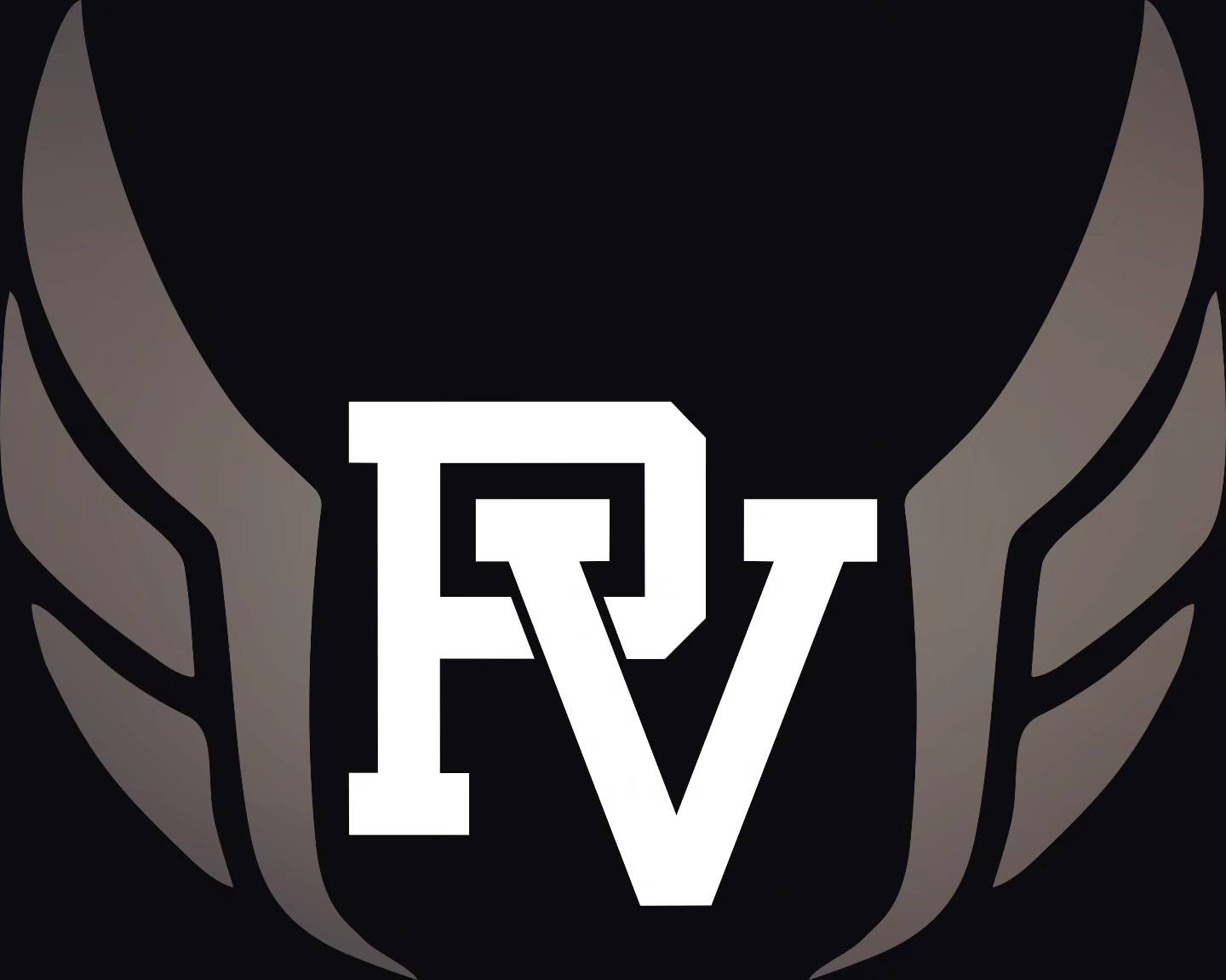 Week 9 Training Plan April 15-April 20, 2024Monday – April 15, 2024 – Practice @ 3:45pm @ PVHS; Davenport West JV Relays @ 4 p.m. (Bus @ 2:30 p.m.); Dubuque Hempstead Invitational @ 4:30 p.m. (Bus @ 1:55 p.m.); Girls Soccer vs. North ScottTuesday – April 16, 2024 – Practice @ 3:45 p.m. @ PVHS; Girls Soccer vs. ClintonWednesday – April 17, 2024 – Practice @ 3:45 p.m. @ PVHS; Early OutThursday – April 18, 2024 – Practice @ 3:45 p.m. @ PVHS; Forwald Relays @ City High (Iowa City) @ 4:30 p.m.Friday – April 19, 2024 – Practice @ PVHS @ 3:45 p.m.Saturday – April 20, 2024 – Practice @ TBD @ PVHSMonday, April 22 – Pam Duncan Invitational (check website)OR Practice @ PVHS @ 3:45pm Sprinters (100/200/400), Jumpers	DistanceDavenport West JV Relays @ 4:00 p.m. (Bus @ 2:30 p.m.)Dubuque Hempstead Mustang Invitational @ 4:30 p.m. (Bus @ 1:55 p.m.)Davenport West JV Relays @ 4:00 p.m.Sprinters (100/200/400), Jumpers	DistanceWarm-upSprint DrillsTechnical sprint workPlyos/StrengthEasy run20-40 minutes4-6xstridesStrengthSprinters (100/200/400), Jumpers	DistanceNon-Meet Athletes:Warm-up routine; Hurdle Drills	Diagonals x 2 sets	 Core, StretchForwald Relays competitors:			Warm-up routine, Hurdle Drills, Accels	Handoffs, Block startsLong Jump – Approach WorkNon-Meet Athletes:10 minute warm upTempo10 minute cool downForwald Relays Competitors:25 minutes2x200, 2x150Hurdle DrillsSprinters (100/200/400), Jumpers	DistanceForwald-Coleman Relays at City High/Iowa City – 4:30 p.m. (Bus @ 2:15 p.m.)Non-meet athletesWarm-up; 3 x Accels4 x 150m @ 90%; Rest: 6’8 x 30m hill sprintsCooldownForwald Relays @ City High-Iowa City – 4:30 p.m.ORNon-meet athletes: (no official practice)Easy run20-40 minutes4-6xstridesSprinters (100/200/400), Jumpers	DistanceWarm-upTempo/RecoveryMed Ball ThrowsHurdle DrillsStretchCoreAbbreviated long run40-60 minutes6 strides in last 25 minutes of runSprinters (100/200/400), Jumpers	DistancePractice – Event-specificOff